Accident Reconstruction_________ MarksWhen someone breaks suddenly and locks the wheels-  _________________________________________________________________- Calculation of velocity can be made from skid marks_________ Marks- Produced when ____________________________________________________________________________________________________________________________________- Tires and road surface melt from extreme temperatures.- Audible squeal and often smoke occurs._______ Scrubs- Produced by Damage or overloaded tire or tires during or immediately after impact.- __________________________________________________________________- May have striations that look like stripes- Determine an area of impactDental ImpressionsBite marks left behind at times.This is _______________________________ due to:Structure of Teeth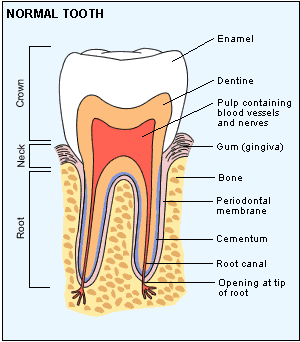 The Development of Teeth- _________ primary baby teeth follows predictable pattern beginning in the first 7-12 months.- Primary teeth are replaced by _______ permanent adult teeth.- Wisdom teeth are the last to develop (ages _________________)- The complete adult set includes 32 teeth including wisdom teeth. - Can help to estimate ____________.Types of TeethIncisors- Canines- Premolars- Molars- Dentition Pattern- 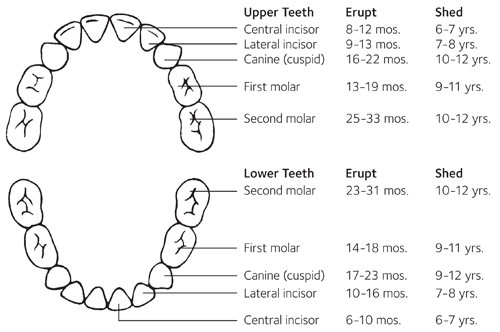 What is the study of Teeth Called?